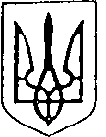 УКРАЇНА                                                                                                       Більшівцівська  селищна  рада                                                                                              ІІІ сесія VIІI скликання РІШЕННЯвід 16 лютого 2021 року                                                                   смт. Більшівці                № 205Про взяття на баланс селищного бюджету                                                                   футбольних полів зі штучним покриттям                                                  с.Жалибори, с.Загір’я-Кукільницьке, смт.БільшівціКеруючись статтями  26, 31, 60, Закону України "Про місцеве самоврядування в Україні",  даними з витягу з Реєстру будівельної діяльності Єдиної  державної електронної системи у сфері будівництва, селищна рада  рада вирішила:    1.Здійснити передачу з державного бюджету на баланс бюджету Більшівцівської територіальної громади  футбольних  полів  зі штучним покриттям :- футбольне поле зі штучним покриттям в с.Жалибори по вул.Франка, 47                                 -декларація про готовність  до експлуатації об’єкта № ІФ 101201215529 від 15.12.2020р балансовою вартістю 724990,00грн.                                                                       - футбольне поле зі штучним покриттям в смт.Більшівці вул.Стрілецька,5        -декларація про готовність  до експлуатації об’єкта № ІФ 101201215488 від 15.12.2020р-724990,00грн.                                                                                               -футбольне поле зі штучним покриттям в с.Загір’я-Кукільницьке по вул.Шевченка - декларація про готовність до експлуатації об’єкта №ІФ 141200200338 від 20.01.2020р балансовою вартістю 725000,00грн     2. Відділу бухгалтерського обліку (Г.Мегас) внести відповідні зміни до фінансової звітності  селищного бюджету .Більшівцівський селищний голова 					Василь Саноцький